70-летию Великой Победы посвящается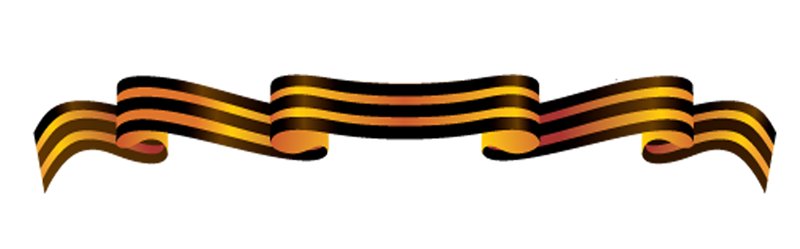 Харитонов Дмитрий Иванович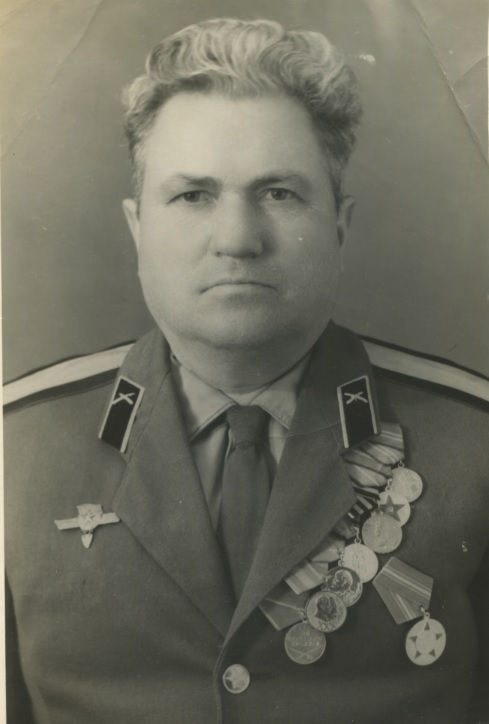 Старшина. Родился в 1912г. в Армавире Краснодарского края. В боях  участвовал: с 08.42г. по 05.45г. – нач. мастерских  2 учебного строевого полка. Награжден медалью «За победу над Германией…»